Opening of meeting and approval of agendaReview of the Terms of Reference of the Inter-Sector Coordination Team on Issues of Mutual Interest (Document TDAG16-21/25 (Annex 1), 27 (Attachment 3))Methodology to implement each item of the Terms of ReferenceIdentify subjects common to the three Sectors, or, bilaterally, and consider an updated list (prepared by the Secretariat) containing the areas of mutual interest to the three Sectors pursuant to the mandates assigned by each ITU assembly or conference (Document TDAG16-21/25 (Annex 2), 26, 27 (Attachment 1, 2, 4), 28, 32, 38)Identify the necessary mechanisms to strengthen cooperation and joint activity among the three Sectors or with each Sector, on issues of mutual interest, paying particular attention to the interests of the developing countries (Documents TDAG/ISCT/5)report annually to the respective advisory groups on the progress of the work undertaken (Documents TDAG/ISCT/5)Future workAny other businessMr F. BigiChairman, Inter-Sector Coordination 
Team on Issues of Mutual Interest________________Telecommunication Development 
Advisory Group (TDAG)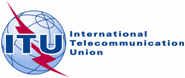 Inter-Sector Coordination Team on Issues of Mutual Interest
Geneva, 15 March 2016Inter-Sector Coordination Team on Issues of Mutual Interest
Geneva, 15 March 2016Inter-Sector Coordination Team on Issues of Mutual Interest
Geneva, 15 March 2016Document TDAG/ISCT/4-EDocument TDAG/ISCT/4-E25 February 201625 February 2016English onlyEnglish onlyChairman, Inter-Sector Coordination Team on Issues of Mutual InterestChairman, Inter-Sector Coordination Team on Issues of Mutual InterestDRAFT AGENDADRAFT AGENDADRAFT AGENDA